Publicado en Ciudad de México el 21/02/2018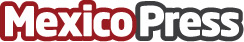 Nelson Vargas y Beatness se suman a la red de GympassCon la red de centros deportivos afiliados más grande del mundo, Gympass ofrece un beneficio de calidad de vida global para que las empresas pongan a disposición de sus colaboradoresDatos de contacto:Flor Carreno56152196Nota de prensa publicada en: https://www.mexicopress.com.mx/nelson-vargas-y-beatness-se-suman-a-la-red-de Categorías: Nacional Sociedad Otros deportes Recursos humanos Ciudad de México http://www.mexicopress.com.mx